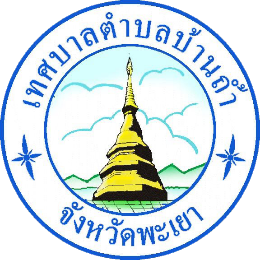 ใบขอยกเลิกวันลา				                          วันที่............เดือน....................... พ.ศ. ..................เรื่อง ขอยกเลิกวันลาเรียน นายกเทศมนตรีตำบลบ้านถ้ำ/ผ่านปลัดเทศบาล	ข้าพเจ้า....................................................................ตำแหน่ง.......................................................สังกัด......................................................ได้รับอนุญาตให้ลา.....................................................................ตั้งแต่วันที่.................................................ถึงวันที่.................................................รวม..........................วัน 	เนื่องจาก (ระบุเหตุผล)..................................................................................................................
................................................................................................................................................................จึงขอยกเลิกวันลา....................................................................................................จำนวน..................วันตั้งแต่วันที่....................................................ถึงวันที่.............................................								ขอแสดงความนับถือ									 	ลงชื่อ		                        
                                                                                              (.......................................)ความเห็นหน้ากอง.................................................................................................................................  							ลงชื่อ		                        
                                                                                    	        (.......................................)		ความเห็นปลัดเทศบาล...........................................................................................................................	 							ลงชื่อ		                        
                                                                                    	        (.......................................)		
                   ความเห็นนายกเทศมนตรี.......................................................................................................................									อนุมัติ 		ไม่อนุมัติ 							ลงชื่อ		                        
                                                                                    	        (.......................................)		 							           	      